TiereDER (maskulin)DIE (feminin)DAS (neutral)FischSchmetterlingHundHaseDelfinTigerPinguinSeehundElefantAffeLöwePapageiIgelStorchTintenfischKuhKatzeSchneckeEnteGiraffeKrokodilZebraNashornSchaf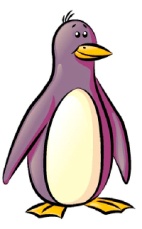 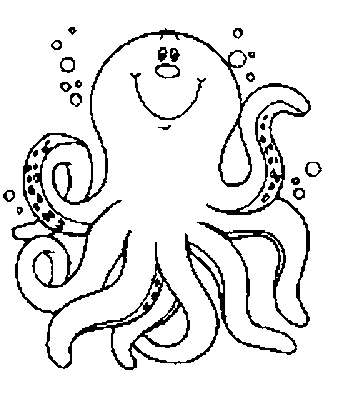 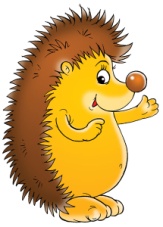 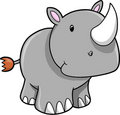 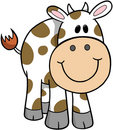 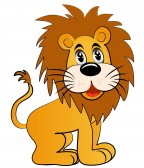 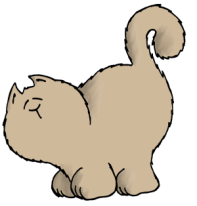 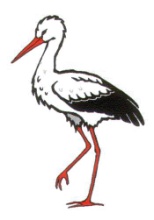 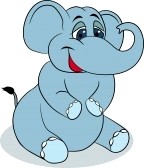 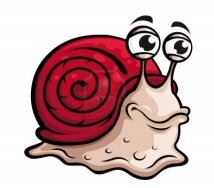 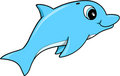 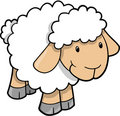 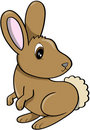 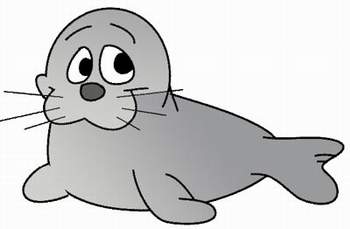 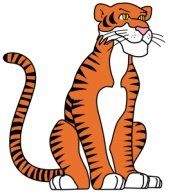 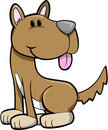 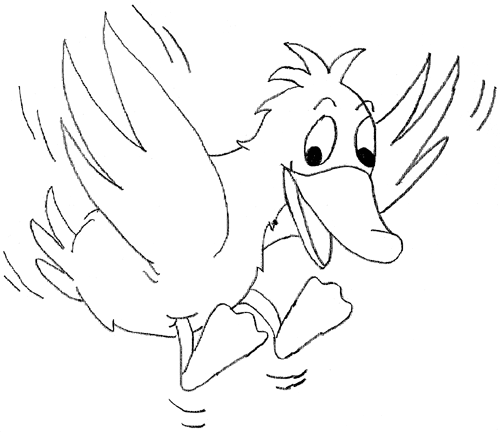 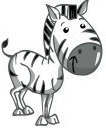 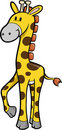 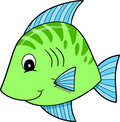 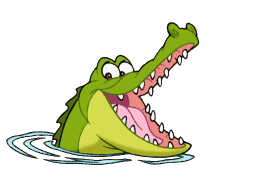 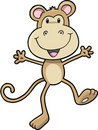 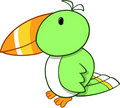 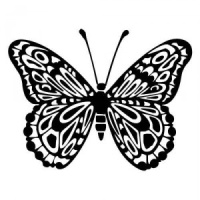 